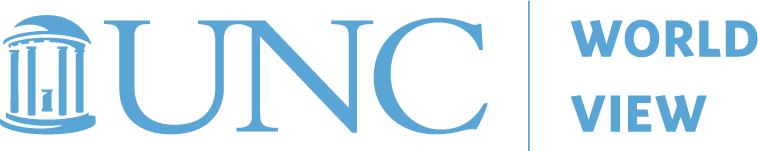 world view 2020 K-12 VIRTUAL FALL PROGRAM
STUDY GUIDE for CEU

Shared Narratives: 
Bridging Cultures with Music Across the Curriculum
October 22, 2020PLEASE ANSWER THE FOLLOWING QUESTIONS BEFORE ATTENDING THE OCTOBER 22nd VIRTUAL PROGRAM.According to Edutopia’s article and video, “New Studies Link the Arts to Crucial Cognitive Skills,” and the additional resources and studies this site provided, what are some of the greatest social and cognitive benefits of engaging in the arts?In what ways did author Andrea H. Antepenko find that music supported engaged learners in the classroom, as explained in “The Music Connection”?The National Geographic Education Blog post “Music in Our Schools, Music in Your Classroom!” featured five ways you can integrate music into geography, language arts, civics and social studies classrooms, followed by examples and resources. Which example resonated the most with you? Why?PLEASE ANSWER THE FOLLOWING QUESTIONS AFTER ATTENDING THE OCTOBER 22nd VIRTUAL PROGRAM. Did you gain any new knowledge, strategies or resources by participating in the October 22nd program?How can music bridge cultural divides and break down barriers? How did Abigail Washburn and Wu Fei do this?Do you think you can integrate new music in your curriculum to introduce or bridge cultures? If so, what region (or regions) of the world’s music would you like to explore further and how might you bring this into your instruction?Name:      Email:      Position:      School and City or County:      Content area (if applicable):      Grade Level (if applicable):      Instructions: To receive .5 CEU credits you must attend the virtual program on October 22nd and turn in this study guide. Please return completed study guide by Friday, November 13, 2020 to Nick Allen, World View Program Coordinator at nicka@unc.edu.    Readings and Videos:George Lucas Educational Foundation. “New Studies Link the Arts to Crucial Cognitive Skills.” Edutopia, https://www.edutopia.org/video/new-studies-link-arts-crucial-cognitive-skills. Posted Feb 7, 2020.
Antepenko, Andrea H. “The Music Connection.” Educational Leadership, vol. 66, no. 1, http://www.ascd.org/publications/educational-leadership/sept08/vol66/num01/The-Music-Connection.aspx.
National Geographic. “Music in Our Schools, Music in Your Classroom!” National Geographic Education Blog. https://blog.education.nationalgeographic.org/2019/03/03/music-in-our-schools-music-in-your-classroom/. Posted Mar 3, 3019.
Instructions: To receive .5 CEU credits you must attend the virtual program on October 22nd and turn in this study guide. Please return completed study guide by Friday, November 13, 2020 to Nick Allen, World View Program Coordinator at nicka@unc.edu.    Readings and Videos:George Lucas Educational Foundation. “New Studies Link the Arts to Crucial Cognitive Skills.” Edutopia, https://www.edutopia.org/video/new-studies-link-arts-crucial-cognitive-skills. Posted Feb 7, 2020.
Antepenko, Andrea H. “The Music Connection.” Educational Leadership, vol. 66, no. 1, http://www.ascd.org/publications/educational-leadership/sept08/vol66/num01/The-Music-Connection.aspx.
National Geographic. “Music in Our Schools, Music in Your Classroom!” National Geographic Education Blog. https://blog.education.nationalgeographic.org/2019/03/03/music-in-our-schools-music-in-your-classroom/. Posted Mar 3, 3019.
